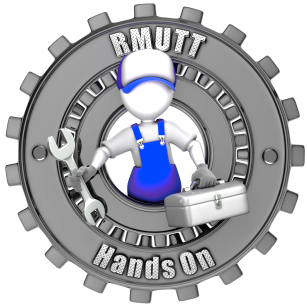           	*********************************	คณะ ............................................................ โปรดส่งแบบตอบรับกลับมายัง 	ศูนย์พัฒนาการผลิตบัณฑิตนักปฏิบัติ  (Hands On Center) สำนักส่งเสริมวิชาการและงานทะเบียน	ทางโทรสารหมายเลข 0 2549 3694 หรือ  e-mail : nattawadee_c@rmutt.ac.th	ภายในวันศุกร์ที่ 10 มิถุนายน  2565 	สอบถามข้อมูลเพิ่มเติมได้ที่ 02 549 3693 1. ชื่อ - สกุล (นาย,นาง,นางสาว,ดร.)1. ชื่อ - สกุล (นาย,นาง,นางสาว,ดร.).…............................................………………….…………………………………………….…..                (ตำแหน่งทางวิชาการ ถ้ามี)ภาควิชา/สาขาวิชา………......................................................................................................…………………………......................................................................................................…………………e-mail………............................................………………………………………………………..……………………............................................………………………………………………………..……………โทรศัพท์ (ที่ทำงาน)…………………………………..……โทรศัพท์ (มือถือ) ...……............................……………………………………………………..……โทรศัพท์ (มือถือ) ...……............................…………………2. ชื่อ - สกุล (นาย,นาง,นางสาว,ดร.)2. ชื่อ - สกุล (นาย,นาง,นางสาว,ดร.).…............................................………………….…………………………………………….…..                (ตำแหน่งทางวิชาการ ถ้ามี)ภาควิชา/สาขาวิชา………......................................................................................................…………………………......................................................................................................…………………e-mail………............................................………………………………………………………..……………………............................................………………………………………………………..……………โทรศัพท์ (ที่ทำงาน)…………………………………..……โทรศัพท์ (มือถือ) ...……............................……………………………………………………..……โทรศัพท์ (มือถือ) ...……............................…………………3. ชื่อ - สกุล (นาย,นาง,นางสาว,ดร.)3. ชื่อ - สกุล (นาย,นาง,นางสาว,ดร.).…............................................………………….…………………………………………….…..                (ตำแหน่งทางวิชาการ ถ้ามี)ภาควิชา/สาขาวิชา………......................................................................................................…………………………......................................................................................................…………………e-mail………............................................………………………………………………………..……………………............................................………………………………………………………..……………โทรศัพท์ (ที่ทำงาน)…………………………………..……โทรศัพท์ (มือถือ) ...……............................……………………………………………………..……โทรศัพท์ (มือถือ) ...……............................…………………4. ชื่อ - สกุล (นาย,นาง,นางสาว,ดร.)4. ชื่อ - สกุล (นาย,นาง,นางสาว,ดร.).…............................................………………….…………………………………………….…..                (ตำแหน่งทางวิชาการ ถ้ามี)ภาควิชา/สาขาวิชา………......................................................................................................…………………………......................................................................................................…………………e-mail………............................................………………………………………………………..……………………............................................………………………………………………………..……………โทรศัพท์ (ที่ทำงาน)…………………………………..……โทรศัพท์ (มือถือ) ...……............................……………………………………………………..……โทรศัพท์ (มือถือ) ...……............................…………………5. ชื่อ - สกุล (นาย,นาง,นางสาว,ดร.)5. ชื่อ - สกุล (นาย,นาง,นางสาว,ดร.).…............................................………………….…………………………………………….…..                (ตำแหน่งทางวิชาการ ถ้ามี)ภาควิชา/สาขาวิชา………......................................................................................................…………………………......................................................................................................…………………e-mail………............................................………………………………………………………..……………………............................................………………………………………………………..……………โทรศัพท์ (ที่ทำงาน)…………………………………..……โทรศัพท์ (มือถือ) ...……............................……………………………………………………..……โทรศัพท์ (มือถือ) ...……............................…………………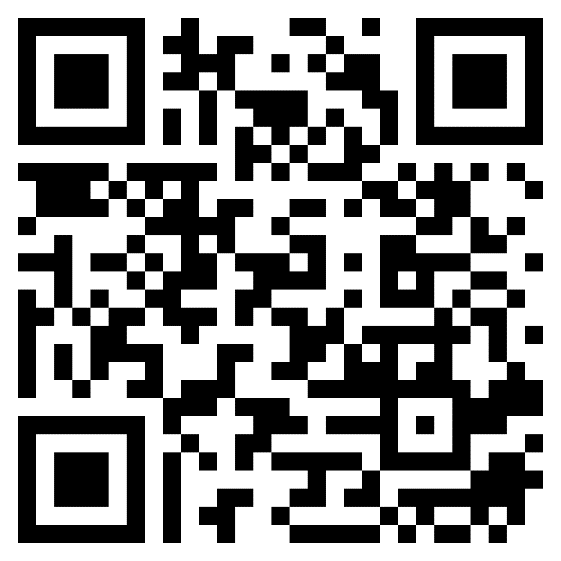 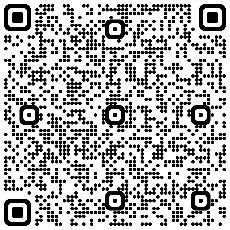 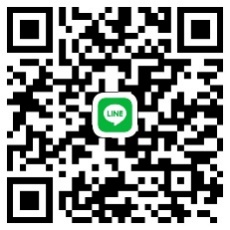 